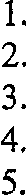 THE NEWMAN GROVE EDUCATION ASSOCIATION (NGEA) STUDY GRANTThe Newman Grove Education Association Study Grant, (100), will be awarded to a graduating senior
who meets the following criteria:Planning on becoming a teacher.
Good character.
Ranks in the upper 1/3 of the class or has a 2,5 grade point average,
Writes, in his/her own words, a brief essay entitled, “Why I want to be a teacher”.
Attach a student resume,Application must be made by April 1.The selection committee will consist of the NGEA President, I elementary teacher, and 1 jr.-sr. high
school teacher.The money will be given to the student after they provide proof of enrollment to the Treasurer of the NGEA.N'EWMAN GROVE EDUCATION ASSOCIATION STUDY GRANT APPLICATIONName:Address:City & State:Parent’s Name:Class Rank:out ofIntended College Major:G.P.A.Date of Birth:Phone Number:Zip Code:Name of College:Write a brief essay entitled: "Why I want to be a teacher". Please attach a resume. Thank you,